              Проєкт                                                              рішення підготовлено начальником                                                                             відділу соціального  захисту та соціального                                                                                        забезпечення населення Гребінківської селищної ради                                                                                                                                                                                        Оксана ЛИСАК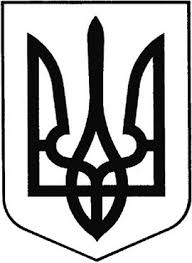 ГРEБІНКІВСЬКА СEЛИЩНА РАДА                      Білоцeрківського району Київської областіВИКОНАВЧИЙ КОМІТЕТРІШЕННЯвід __січня 2024 року         смт Гребінки                     № _______Про надання одноразової матеріальної допомоги жителям  Гребінківської селищної територіальної громади, відповідно до програми підтримки військовослужбовців, які зараховані для проходження військової служби під час мобілізації до Збройних Сил України та інших військових формувань для захисту України від збройної агресії російської федерації, учасників бойових дій, осіб з інвалідністю внаслідок війни, членів сімей загиблих (померлих) ветеранів війни, членів сімей загиблих (померлих) Захисників чи Захисниць, зареєстрованих на території Гребінківської селищної територіальної громади на 2023-2025 роки   Відповідно до статей 34, 42, 59 Закону України «Про місцеве самоврядування в Україні», Законів України «Про статус ветеранів війни, гарантії їх соціального захисту» зі змінами,  «Про поховання та похоронну справу», Програми підтримки військовослужбовців, які зараховані для проходження військової служби під час мобілізації до Збройних Сил України та інших військових формувань для захисту України від збройної агресії російської федерації, учасників бойових дій, осіб з інвалідністю внаслідок війни, членів сімей загиблих (померлих) ветеранів війни, членів сімей загиблих (померлих) Захисників чи Захисниць, зареєстрованих на території Гребінківської селищної територіальної громади на 2023-2025 роки, затвердженої рішенням Гребінківської селищної  ради від 06.07.2023 року       № 636-25-VІІІ зі змінами, з метою фінансової та соціальної підтримки військовослужбовців, учасників бойових дій, осіб з інвалідністю внаслідок війни, членів сімей загиблих (померлих) ветеранів війни, членів сімей загиблих (померлих) Захисників чи Захисниць, виконавчий комітет Гребінківської селищної ради	В И Р І Ш И В:           1. Надати одноразову матеріальну допомогу військовослужбовцям, учасникам бойових дій та дітям до 18 річного віку загиблих  військовослужбовців – жителям Гребінківської селищної територіальної громади в сумі  95 140,00 грн. (дев’яносто п’ять тис. сто сорок грн. 00  коп.);          2. Головному бухгалтеру відділу соціального захисту та соціального забезпечення населення Гребінківської селищної ради провести виплати відповідно до переліку осіб, зазначених у додатку №1;          3. Керуючому справами (секретарю) виконавчого комітету Гребінківської селищної ради ТИХОНЕНКО Олені Володимирівні забезпечити розміщення даного рішення на офіційному вебсайті  Гребінківської селищної ради.                 4. Контроль за виконанням даного рішення покласти на заступника селищного голови ВОЛОЩУКА Олександра Едуардовича та на начальника відділу соціального захисту та соціального забезпечення населення Гребінківської селищної ради ЛИСАК Оксану Михайлівну.Селищний голова                                                                      Роман ЗАСУХА